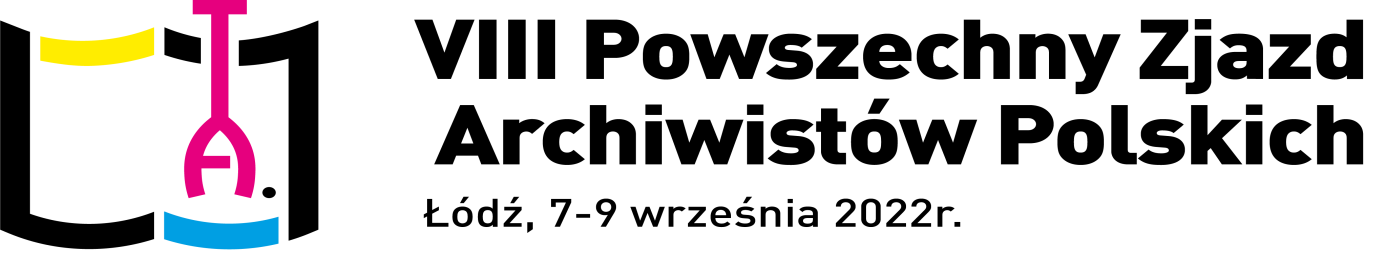 KARTA UCZESTNIKAVIII Powszechnego Zjazdu Archiwistów Polskich7-9 września 2022 r.Miejsce Zjazdu – Wydział Filologiczny Uniwersytetu Łódzkiego, ul. Pomorska 171/173, 90-236 Łódźtel.: 22 831 31 71,  22 831 83 63,  22 635 87 68; e-mail: zjazd2022@sap.waw.plNr rachunku bankowego: 93 1140 1010 0000 5190 3500 1001UWAGA:  Warunkiem zwolnienia referenta (w tym moderatorów i prowadzących warsztaty) z opłaty zjazdowej oraz otrzymania bezpłatnych noclegów i wyżywienia jest dostarczenie organizatorom (Komitetowi Programowo-Naukowemu):a) w terminie do 31 maja 2022 roku materiałów (tekst, materiał ilustracyjny, scenariusz układu) na poster,b) w terminie do 30 czerwca 2022 roku tekstu referatu, celem opublikowania jego treści na stronie Zjazdowej do dyskusji.DANE UCZESTNIKAImię i Nazwisko*    ……………………………………………………………………………………….            Adres e-mail *: …………………………………………………………………………………………..Nr telefonu *: …………………………….………………………………………………………………W Zjeździe uczestniczę jako*:Uczestnik        Referent        Ustępujące władze        Członek honorowy        Delegat KZD SAP    OPŁATA ZJAZDOWA*:	332,10 zł (w tym 23% VAT)            166,05 zł (w tym 23%vat) 50% zniżki dla emerytów i studentówWysokość opłaty zjazdowej wzrasta o 50% powyższych kwot w momencie nadesłania zgłoszenia rejestracyjnego po 30 czerwca 2022 r.  REZERWACJENOCLEGIPokoje 2. osobowe w X DS Uniwersytetu Łódzkiego,  Łódź, ul. Lumumby 12.Cena za dobę dla 1. osoby – 59,40 zł + 23 % VAT = 73,06 zł Cena za dobę dla 1. osoby zajmującej samodzielnie pokój – 81,00 zł + 23 % VAT = 99,63 złProszę o rezerwację noclegu w dniach** : 6/7.09.           7/8.09.              8/9.09.            9/10/09.           10/11/09.  Proszę o przydzielenie pokoju razem z***:……………………………………………………………………………………………………………………………………………POSIŁKI:Śniadania  w formie szwedzkiego bufetu (28 zł) +23% VAT= 34,44zł  obiady w tym wegetariańskie (30 zł)+23%= 36,90zł  na Stołówce Studenckiej Łódź, ul. Lumumby 14.Proszę o rezerwację śniadania w dniach** : 7.09.            8.09.              9.09.            10.09.  Proszę o rezerwację obiadu  w dniach** :                              Obiad wegetariański***   7.09.             8.09.            9.09.              10.09.            BANKIET*:  		TAK			NIEHotel  Ambasador Premium w Łodzi, ul. Kilińskiego 145 - 8 września 2022 r. w godzinach 20.00-01.00 Koszt bankietu:   85 zł +23%vat = 104,55 (dla członków SAP) ;  dla pozostałych 185+23% vat= 227,55złOpłatę w wysokości ……………………. uiszczono dnia: ……………………………………..……………………………………………………………….………………………………(data, podpis)* Pole obowiązkowe.** Proszę zaznaczyć.*** Pole opcjonalne.  Organizatorzy nie gwarantują wspólnego zameldowania wraz ze wskazaną osobą.Opłaty (zjazdowa, noclegi, wyżywienie, udział w bankiecie)należy wpłacić  najpóźniej do dnia 31 lipca 2022 r. na konto:Stowarzyszenie Archiwistów Polskichul. Bonifraterska 6 lok. 21, 00-213 Warszawanr 93 1140 1010 0000 5190 3500 1001( MBank)z dopiskiem „VIII PZAP wraz z nazwiskiem i imieniem uczestnika” Podstawą wystawienia faktury będzie dokonanie wpłat na powyższe konto bankowe.Istnieje również możliwość uregulowania płatności na podstawie wystawionej faktury w dniu zakończenia Zjazdu ( dotyczy tylko  jednostek sektora finansów publicznych)8. Proszę o wystawienie faktury VAT  koszty pokrywa uczestnik w wysokości ……..….zł koszty pokrywa zakład pracy w wysokości ……. złDane do wystawienia Faktury: wyrażam zgodę na przesłanie faktury w formie elektronicznej (PDF) na podany adres e-mail: ………………………………………………….(drukowane litery) Osoba prywatna Adres zamieszkania:	 Firma- dane zakładu pracy do wystawienia faktury:Nazwa: 	Adres:	NIP: ……………………..………. Warunki uczestnictwa: 1. Podstawą udziału w VIII PZAP jest przesłanie wypełnionego formularza zgłoszeniowego do dnia  30.06.2022r. oraz dokonanie opłaty do 31.07.2022r.2. Organizatorzy PZAP potwierdzają przyjęcie zgłoszenia drogą mailową. 3. Rezygnacja z udziału w PZAP jest możliwa na 14 dni kalendarzowych przed rozpoczęciem PZAP w formie pisemnej  pocztą elektroniczną na adres e-mail: zjazd2022@sap.waw.pl.  4. Rezygnacja po 24.08.2022r. zobowiązuje uczestnika do poniesienia opłaty zgodne z wypełnionym formularzem, a dokonane  wpłaty nie podlegają zwrotowi.WYCIECZKI I OPROWADZENIA Liczba miejsc ograniczona; decyduje kolejność zgłoszeń) Cmentarz Żydowski  - 09.09.2022, godz. 14.00-16.00 – 40,00 zł brutto Państwowa Wyższa Szkoła Filmowa, Telewizyjna i Teatralna im. Leona Schillera w Łodzi – 07.09.2022, godz. 9.00-13.00 – 35,00 zł brutto Zwiedzanie Łódź – Łódź Przemysłowa i Wielokulturowa – 09.09.2022, godz. 14.00-17.00 – 30,00 zł Objazd zabytkowym tramwajem, 07.09.2022 godz. 20.30-21.30, 15,00 zł brutto  Orientarium, 07.09.2022, godz. 9.00-12.00, 95,00 zł brutto (bilet wstępu, transport)Delegaci na XVI KZD SAP proszeni są o nierezerwowanie wycieczek, które odbywają się w dniu 09.09.2022 r. Organizator zastrzega sobie możliwość odwołania lub zmiany planu wycieczek w przypadku zebrania zbyt małej ilości osób. Deklaruję udział w zaznaczonych poniżej wydarzeniach programowych VIII PZAP (informacje na temat warsztatów dostępne są na stronie internetowej www.sap.waw.pl (zakładka Zjazd 2022). Liczba miejsc ograniczona; decyduje kolejność zgłoszeń Warsztat 1. Konserwacja archiwaliów BRAK MIEJSC Warsztat 2. Budowanie wykazów akt, ustalanie kwalifikacji archiwalnej i klasyfikacji archiwalnej Warsztat 3. Czasopisma archiwalne – Warsztaty: Periodyki archiwistyczne w drodze do nowoczesności wydawniczej Warsztat 4. Mówić, żeby nas słuchali – czyli o tym jak popularyzować, by odnieść sukces Warsztat 5. Warsztaty EZD RP  Warsztat 6. Błąd 404 i co dalej? – Wprowadzenie do archiwizacji Webu Warsztat 7. Praktyczne aspekty przejmowania materiałów archiwalnych do systemu ADEDodatkowe informacje:Wypełnienie niniejszego zgłoszenia na PZAP jest jednoznaczne z akceptacją warunków uczestnictwa.Administratorem danych osobowych jest Stowarzyszenie Archiwistów Polskich, ul. Bonifraterska 6/21, 
00-213 Warszawa. Dane kontaktowe Inspektora Ochrony Danych: iod@sap.waw.pl, tel. +48 22 831 31 71.Dane ze zgłoszenia wykorzystane będą w celu sprawnej organizacji Zjazdu. Przetwarzanie jest niezbędne dla zawarcia i wykonania umowy między uczestnikiem a organizatorem Zjazdu. Podanie danych jest warunkiem zawarcia umowy. Dane będą przechowywane do końca okresu przedawnienia ewentualnych roszczeń prawnych wynikających z umowy. Dane uczestnika podane przy dokonywaniu opłat za Zjazd będą przechowywane w celu wypełnienia obowiązku prawnego dotyczącego prowadzenia ksiąg rachunkowych, przez okres wynikający z przepisów o rachunkowości i przepisów podatkowych. Dane w zakresie imię, nazwisko, preferencje żywieniowe oraz imię i nazwisko osoby do wspólnego zakwaterowania (jeśli jest podany) są udostępniane podmiotom, u których zakwaterowani będą uczestnicy (hotele, uczelnie). Dane mogą być udostępnione podmiotom świadczącym usługi na rzecz Stowarzyszenia związane z organizacją Zjazdu(m.in. usługi prawne, informatyczne, logistyczne) oraz podmiotom uprawnionym do ich przetwarzania na podstawie przepisów prawa.W trakcie Zjazdu mogą być wykonywane fotografie oraz utrwalane wypowiedzi uczestników. Zgromadzone w ten sposób dane osobowe mogą być publikowane w serwisie www i serwisie Facebook Stowarzyszenia w celu informowania o przebiegu konferencji. Przetwarzanie odbywać się będzie na podstawie przesłanki prawnie uzasadnionego interesu administratora (Stowarzyszenia) oraz stron trzecich (m.in. członków Stowarzyszenia nieuczestniczących w Zjeździe, innych osób zainteresowanych tematyką Zjazdu). Uzasadnionym interesem administratora jest przedstawienie szerokiemu gronu odbiorców sprawozdania ze zorganizowanej konferencji a uzasadnionym interesem stron trzecich, zwłaszcza członków Stowarzyszenia, jest uzyskanie informacji o przebiegu Zjazdu i poruszanych na niej sprawach Stowarzyszenia oraz środowiska archiwistów. Dane przechowywane będą przez okres 5 lat od dnia zakończenia Zjazdu, za wyjątkiem danych (fotografii i wypowiedzi), które uznane zostaną za posiadające charakter archiwalny, dokumentujący historię działalności Stowarzyszenia, które będą przechowywane do czasu zgłoszenia sprzeciwu wobec ich przetwarzania.W przypadku fotografii podlegających obowiązkowi uzyskania zezwolenia na rozpowszechnianie, o którym mowa w art. 81 prawa autorskiego, osoba, której wizerunek znajdzie się na fotografii, zostanie poproszona o odrębną zgodę na takie rozpowszechnianie. Osobie, której dane dotyczą przysługuje prawo żądania dostępu do danych, ich sprostowania, usunięcia lub ograniczenia przetwarzania, prawo wniesienia sprzeciwu wobec przetwarzania, prawo do przenoszenia danych zawartych w formularzu zgłoszeniowym oraz prawo wniesienia skargi do Prezesa Urzędu Ochrony Danych Osobowych. Korzystanie z tych praw odbywa się na warunkach i na zasadach określonych w Ogólnym rozporządzeniu o ochronie danych.………………………………………..					……………………………………………Miejscowość i data							Podpis